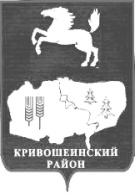 АДМИНИСТРАЦИЯ КРИВОШЕИНСКОГО РАЙОНА ПОСТАНОВЛЕНИЕ30.03.10                                                                                                                                    № 214с. КривошеиноТомской областиО новых системах оплаты труда работниковМУЗ «Кривошеинская ЦРБ» (в редакции Постановления Администрации Кривошеинского районаот 28.11.2013 № 870)	В соответствии со статьями 135, 144   Трудового кодекса Российской Федерации,  постановлением Главы Администрации Кривошеинского района от 07.06.2008  № 284 «О новых системах оплаты труда работников муниципальных учреждений» (в редакции постановления Администрации Кривошеинского района от 18.12.2009 № 767), согласовано с профсоюзным органом муниципального учреждения здравоохранения «Кривошеинская ЦРБ»	ПОСТАНОВЛЯЮ:	1. Утвердить Положение о системе оплаты труда работников муниципального учреждения здравоохранения «Кривошеинская ЦРБ» муниципального образования  Кривошеинский район согласно приложению.	2. Осуществление контроля за соблюдением трудового законодательства при переходе на новую систему оплаты труда работников муниципального учреждения здравоохранения возложить на главного врача Нестерова В.В.	3. Настоящее постановление вступает в силу с 01 апреля 2010 года.	4. Настоящее постановление подлежит публикации в газете «Районные вести».	5. Контроль за исполнением настоящего постановления оставляю за собой. Первый заместительГлавы Кривошеинского района                                                                            Р.Р. ГизатуллинНестеров 2 30 38Верно:Управляющий делами администрации				    	          Н.Д.МартыноваПрокуратураРедакцияЦРБ – 2Финотдел УТВЕРЖДЕНО:постановлением Администрации Кривошеинского районаот 30.03.10  № 214                                     Положение о системе оплаты труда работников МУЗ «Кривошеинская ЦРБ»муниципального образования Кривошеинский район. 1. ОБЩИЕ ПОЛОЖЕНИЯ Настоящее Положение определяет систему оплаты труда работников МУЗ «Кривошеинская ЦРБ (далее – учреждение), устанавливая:размеры должностных окладов;наименования, условия осуществления и размеры выплат компенсационного характера;наименования, условия осуществления и размеры выплат стимулирующего характера;другие условия оплаты труда.1.Оплата труда по общеотраслевым должностям рабочих, специалистов и служащих и общеотраслевым профессиям рабочих в МУЗ «Кривошеинская ЦРБ» осуществляется в соответствии с постановлением Администрации Кривошеинского района от 26.03.2010 №202» Об утверждении размеров окладов (должностных окладов и надбавок стимулирующего характера по общеотраслевым должностям руководителей, специалистов и  служащих и общеотраслевым профессиям рабочих муниципальных учреждений МО «Кривошеинский район»   Кроме того, работникам, выполняющим трудовую функцию по указанным должностям и профессиям, устанавливаются компенсационные выплаты, предусмотренные главой 3 настоящего Положения, и стимулирующие выплаты, предусмотренные подпунктом 4) пункта 26, пунктом 27 и пунктом 28  настоящего Положения, при наличии соответствующих оснований.Оплата труда руководителя, его заместителей и главного бухгалтера МУЗ «Кривошеинская ЦРБ», осуществляется в соответствии с постановлением главы Администрации Кривошеинского района от 19.03.2010г. №184 «Об оплате труда руководителей, их заместителей и главных бухгалтеров муниципальных учреждений».Обеспечение расходов на выплату заработной платы, осуществляется в пределах ассигнований, предусмотренных на эти цели в бюджетной смете  МУЗ «Кривошеинская ЦРБ», на соответствующий финансовый год и средств, полученных от предпринимательской и иной приносящей доход деятельности, включая средства системы обязательного медицинского страхования.При установлении отдельным работникам размеров составных частей заработной платы необходимо руководствоваться абзацем шестым части 2 статьи 22 Трудового кодекса Российской Федерации.2. ДОЛЖНОСТНЫЕ ОКЛАДЫРаботникам учреждения, занимающим должности, относящиеся к профессиональным квалификационным группам (далее – ПКГ) должностей медицинских и фармацевтических работников, утвержденным Приказом Министерства здравоохранения и социального развития Российской Федерации от 06.08.2007 № 526 «Об утверждении профессиональных квалификационных групп должностей медицинских и фармацевтических работников», устанавливаются должностные оклады в следующих размерах:а) профессиональная квалификационная группа «Медицинский и фармацевтический персонал первого уровня»:б) профессиональная квалификационная группа «Средний медицинский и фармацевтический персонал»:Размер должностного оклада заместителя заведующего аптекой со средним фармацевтическим образованием устанавливается на 5 – 10 процентов ниже размера должностного оклада заведующего аптекой. в) профессиональная квалификационная группа «Врачи и провизоры»:Врачам-специалистам, не отнесенных к  профессиональной квалификационной группе «Врачи и провизоры», устанавливаются следующие размеры должностных окладов: г) профессиональная квалификационная группа «Руководители структурных подразделений учреждений здравоохранения с высшим медицинским и фармацевтическим образованием (врач-специалист, провизор)»:Должностные оклады заместителей руководителей структурных подразделений устанавливаются на 3-5% ниже должностных окладов соответствующих руководителей.Должностные оклады работников, занимающих должности главной медсестры, главного фельдшера, главной акушерки, не включенных в ПКГ (непосредственно подчиненных руководителю учреждения) устанавливаются в размере: 4900-5200 рублей. Размеры должностных окладов работников образования в МУЗ «Кривошеинская ЦРБ» устанавливаются в соответствии с Положением о системе оплаты труда работников  образования Кривошеинского района, утвержденным Главой администрации Кривошеинского района от 31.08.2009 № 497 .3. КОМПЕНСАЦИОННЫЕ ВЫПЛАТЫ Работникам учреждения в соответствии с трудовым законодательством и иными нормативными правовыми актами, содержащими нормы трудового права,  устанавливаются следующие компенсационные выплаты:1) выплаты работникам, занятым на тяжелых работах, работах с вредными и (или) опасными и иными особыми условиями труда;2) процентная надбавка за работу со сведениями, составляющими государственную тайну;3) доплата за совмещение профессий (должностей);4) доплата за расширение зон обслуживания;5)  доплата за увеличение объема работы или исполнение обязанностей временно отсутствующего работника без освобождения от работы, определенной трудовым договором;6) доплата за работу в ночное время;7) повышенная оплата за работу в выходные и нерабочие праздничные дни;8) повышенная оплата сверхурочной работы;9) выплаты за работу в местностях с особыми климатическими условиями.Если в соответствии с трудовым законодательством и иными нормативными правовыми актами, содержащими нормы трудового права, выплата работникам, занятым на тяжелых работах, работах с вредными и/или опасными и иными особыми условиями труда, не должна быть установлена в ином размере, руководителю учреждения при разработке локальных нормативных актов учреждения, коллективного договора, а также трудовых договоров  предусматривать размер указанной выплаты не более 5% должностного оклада работника в зависимости от класса условий труда по результатам аттестации рабочих мест.Процентная надбавка за работу со сведениями, составляющими государственную тайну, устанавливается в порядке, определенном Законом Российской Федерации от 21.07.1993 № 5485-1 «О государственной тайне», в размерах, установленных Постановлением Правительства Российской Федерации от 18.09.2006 № 573 «О предоставлении социальных гарантий гражданам, допущенным к государственной тайне на постоянной основе, и сотрудникам структурных подразделений по защите государственной тайны» и локальными нормативными актами, устанавливающими ежемесячные процентные надбавки к должностным окладам работникам учреждения, допущенным к государственной тайне. Если в соответствии с трудовым законодательством и иными нормативными правовыми актами, содержащими нормы трудового права, размер выплачиваемой работнику доплаты за работу в ночное время, не должен быть установлен в ином размере, руководителем учреждения при разработке  локальных нормативных актов учреждения, коллективного договора, а также трудовых договоров  предусматривается в них указанную доплату в размере 20% части оклада (должностного оклада) за час работы работника в ночное время. Руководителем учреждения при разработке локальных нормативных актов учреждений, коллективных договоров, трудовых договоров :а) устанавливать доплату сверх 20% медицинским работникам учреждений с учетом обеспеченности финансовыми ресурсами;б) в случае увеличения размера доплаты сверх 20% устанавливать указанную доплату работнику индивидуально, но не более действующего размера доплаты за работы в ночное время до момента введения НСОТ;в) если после проведения в установленном порядке увеличения должностных окладов размер индивидуально установленной доплаты окажется менее 20% должностного оклада, то с этого времени размер доплаты устанавливается работнику на общих основаниях. Дополнительно к компенсационным выплатам, указанным в пункте 11 настоящего Положения работникам учреждения устанавливаются компенсационные выплаты за работу:1) с особыми условиями труда согласно приложению №  1 к настоящему Положению;2) в учреждениях, расположенных в сельской местности  в размере от 450 рублей до 1569 рублей. Конкретный размер выплаты по занимаемой должности устанавливается в локальном нормативном акте учреждения. Размер данных выплат не может превышать размера (в абсолютном выражении), установленного работнику до введения системы оплаты труда, установленной настоящим положением. Компенсационные выплаты устанавливаются по основной работе и по работе, осуществляемой по совместительству пропорционально отработанному времени. Должностной оклад и компенсационные выплаты, указанные в настоящем разделе, не образуют  новый должностной оклад. Компенсационные выплаты, указанные в настоящем разделе Положения, не учитываются при начислении иных компенсационных и стимулирующих выплат, за исключением начисления районного коэффициента к заработной плате и процентной надбавки к заработной плате за стаж работы в районах Крайнего Севера и приравненных к ним местностях.4. СТИМУЛИРУЮЩИЕ ВЫПЛАТЫРаботникам учреждения, занимающим должности, указанные в пунктах 6-10 настоящего Положения устанавливается ежемесячная персональная надбавка стимулирующего характера. Ежемесячная персональная надбавка стимулирующего характера устанавливается работнику с учетом уровня профессиональной подготовленности, сложности, важности выполняемой работы, степени самостоятельности и ответственности при выполнении поставленных задач, стажа работы в учреждении и других факторов в пределах обеспечения финансовыми средствами. Размеры и условия выплаты ежемесячной персональной надбавки стимулирующего характера утверждаются локальным нормативным актом, принимаемым с учетом мнения представительного органа работников, либо коллективным договором и не могут превышать 5000 рублей.Ежемесячная персональная надбавка стимулирующего характера устанавливается на определенный период времени в течение календарного года.Ежемесячная надбавка стимулирующего характера за ученую степень и специальные звания по основному профилю профессиональной деятельности устанавливается работникам учреждения в следующих  размерах: при наличии ученой степени кандидата наук в соответствии с профилем выполняемой работы по основной должности и работе по совместительству в размере - 300 рублей; 2) при наличии ученой степени доктора наук в соответствии с профилем выполняемой работы основной должности и работе по совместительству в размере - 500 рублей; 3) награжденным ведомственным почетным званием (нагрудным знаком), начинающимся со слов «Заслуженный…» устанавливается надбавка в размере 1000 рублей;4) награжденным ведомственным почетным званием (нагрудным знаком), начинающимся со слов «Народный…» устанавливается надбавка в размере 2000 рублей.Надбавка за ученую степень и специальные звания устанавливается при присуждении ученой степени и специального звания с даты принятия решения Высшим аттестационным комитетом Российской Федерации о выдаче диплома. Надбавка, имеющим почетное звание (нагрудный знак), устанавливается со дня присвоения почетного звания или награждения нагрудным знаком. При наличии у работника двух и более почетных званий и (или) нагрудных знаков надбавка устанавливается по одному из оснований, имеющему большее значение. Ежемесячная надбавка стимулирующего характера за квалификационную категорию устанавливается медицинским и фармацевтическим работникам   учреждения здравоохранения в  размерах: Надбавка стимулирующего характера за квалификационную категорию работникам образования в МУЗ «Кривошеинская ЦРБ» устанавливается в соответствии с Положением о системе  оплаты труда учреждений образования Кривошеинского района.от 31.08.2009 № 497. Ежемесячная надбавка за непрерывный стаж работы (выслугу лет),  устанавливается работникам в зависимости от общего количества лет, проработанных в государственных и муниципальных учреждениях здравоохранения и социальной защиты населения Томской области  в следующих  размерах:	Ежемесячная надбавка за непрерывный стаж работы (выслугу лет) медицинским работникам выплачивается как по основной работе, так и работе по совместительству.Порядок исчисления стажа работы (выслуга лет) для установления надбавки разрабатывается  и утверждается Департаментом здравоохранения администрации Томской области Надбавка стимулирующего характера за специфику работы в учреждении (структурном подразделении) устанавливается:       1)Врачам - специалистам, среднему и младшему медицинскому персоналу выездных бригад отделений скорой медицинской помощи в зависимости от непрерывной продолжительности работы в соответствующих должностях: 2) врачам - специалистам и среднему медицинскому персоналу в зависимости от непрерывной продолжительности работы в соответствующих должностях: а)  участковых больниц и амбулаторий;б)  среднему медицинскому персоналу фельдшерско-акушерских пунктов;в) врачам-терапевтам участковым и врачам-педиатрам участковым,  участковым медицинским сестрам терапевтических и педиатрических территориальных участков;г) врачам общей практики (семейным врачам) и медицинским сестрам врачей общей практики (семейных врачей); д) врачам-фтизиатрам и среднему медицинскому персоналу противотуберкулезных учреждений (подразделений), работающим на фтизиатрических участках по обслуживанию взрослого и детского населения:3) водителям, выездных бригад  отделений скорой медицинской помощи от 3  до 5 лет - 250 рублей;от 5 до 7 лет - 630 рублей;свыше 7 лет - 1250 рублей. Работникам учреждений устанавливаются премии и иные выплаты стимулирующего характера: 1) премия за выполненную работу по итогам работы за месяц, квартал,
полугодие, девять месяцев, год;2) премия за выполнение особо важных и срочных работ;3) надбавка стимулирующего характера за качество выполняемых работ;4) иные премии и стимулирующие выплаты, установленные в учреждении.Система  показателей и условия  премирования,  порядок установления надбавки стимулирующего характера за качество выполняемых работ и перечень показателей премирования и установления стимулирующих выплат работникам разрабатываются учреждением самостоятельно и фиксируются в локальном нормативном акте учреждения, принимаемом руководителем учреждения с учетом мнения представительного органа работников, или в коллективном договоре.      Локальный нормативный акт учреждения в части, регулирующей показатели и условия назначения работникам учреждения надбавки стимулирующего характера за качество выполненных работ, разрабатывается на основе нормативных актов Министерства здравоохранения Российской Федерации, Администрации Томской области и Департамента здравоохранения Томской области.     При определении показателей и условий премирования учитываются следующие критерии:высокие результаты в выполняемой работе;успешное и добросовестное исполнение работником своих должностных обязанностей в соответствующем периоде;инициатива, творчество и применение в работе современных форм и методов организации труда;качественная подготовка и проведение мероприятий, связанных с уставной деятельностью учреждения;участие в течение месяца в выполнении особо важных работ и мероприятий;другие критерии, устанавливаемые локальным нормативным актов учреждения, принимаемым учреждением с учетом мнения представительного органа работников, или коллективным договором. (в редакции Постановления Администрации Кривошеинского района от 28.11.2013 № 870)Премирование производится по решению руководителя учреждения в пределах бюджетных ассигнований на оплату труда работников, а также из средств, поступающих от предпринимательской и иной приносящей доход деятельности, на основе показателей и условий премирования, предусмотренных в положении о премировании учреждения. Надбавка стимулирующего характера за дополнительный объем работы на основе государственного задания, выполняемый врачами общей (семейной) практики, врачами-терапевтами участковыми, врачами-педиатрами участковыми, медицинскими сестрами врачей-терапевтов участковых, врачей-педиатров участковых, врачей общей (семейной) практики устанавливается работодателем:1) врачам-терапевтам участковым в размере 17200 рублей. При укомплектованности участка ниже норматива надбавка устанавливается пропорционально соотношению численности прикрепленного населения и норматива: из расчета 17200 рублей на объем обслуживания прикрепленного населения - 1300 человек взрослого населения в возрасте 18 лет и старше;2) врачам общей практики в размере 17200 рублей. При укомплектованности участка ниже норматива надбавка устанавливается пропорционально соотношению численности прикрепленного населения и норматива: из расчета 17200 рублей на объем обслуживания прикрепленного взрослого населения - 1200 человек взрослого населения в возрасте 18 лет и старше;3) семейным врачам в размере 17200 рублей. При укомплектованности участка ниже норматива надбавка устанавливается пропорционально соотношению численности прикрепленного населения и норматива: из расчета 17200 рублей на объем обслуживания прикрепленного взрослого и детского населения -1500 человек;        4) врачам-педиатрам участковым в размере 17200 рублей. При укомплектованности участка ниже норматива надбавка устанавливается пропорционально соотношению численности прикрепленного населения и норматива: из расчета 17200 рублей на объем обслуживания прикрепленного населения - 800 человек детского населения в возрасте от 0 - 17 лет включительно;5) медицинским сестрам врачей-терапевтов участковых в размере 5000 рублей. При укомплектованности участка ниже норматива надбавка устанавливается пропорционально соотношению численности прикрепленного населения и норматива: из расчета 5000 рублей на 1300 человек взрослого населения в возрасте 18 лет и старше, прикрепленного к соответствующему участку;6) медицинским сестрам врачей общей практики в размере 5000 рублей. При укомплектованности участка ниже норматива надбавка устанавливается пропорционально соотношению численности прикрепленного населения и норматива: из расчета 5000 рублей на 1200 человек взрослого населения в возрасте 18 лет и старше, прикрепленного к соответствующему участку;7) медицинским сестрам семейных врачей в размере 5000 рублей. При укомплектованности участка ниже норматива надбавка устанавливается пропорционально соотношению численности прикрепленного населения и норматива: из расчета 5000 рублей на 1500 человек взрослого и детского населения, прикрепленного к соответствующему участку;8) медицинским сестрам врачей-педиатров участковых в размере 5000 рублей. При укомплектованности участка ниже норматива надбавка устанавливается пропорционально соотношению численности прикрепленного населения и норматива: из расчета 5000 рублей на 800 человек детского населения в возрасте от 0 - 17 лет включительно, прикрепленного к соответствующему педиатрическому участку.27.1) Врачам – кардиологам, врачам – онкологам, ведущим амбулаторный прием, медицинским сестрам, работающим с врачами указанных специальностей на амбулаторном приеме устанавливается выплата в следующих размерах:2) врачам – анестезиологам – реаниматологам, медицинским сестрам – анестезистам, устанавливается выплата в следующих размерах:Размер указанных выплат не может превышать размера (в абсолютном выражении), установленного работнику до введения настоящего Положения.             28. Должностной оклад и стимулирующие выплаты, указанные в настоящей главе настоящего Положения, не образуют новый должностной оклад.            29. Стимулирующие выплаты, указанные в настоящей главе настоящего Положения, не учитываются при начислении иных стимулирующих и компенсационных выплат, за исключением начисления районного коэффициента к заработной плате и процентной надбавки к заработной плате за стаж работы в районах Крайнего Севера и приравненных к ним местностях.            30. Работникам учреждения, занятым по совместительству, а также на условиях неполного рабочего времени, начисление надбавок стимулирующего характера, указанных в настоящей главе настоящего Положения, производится пропорционально отработанному времени либо на других условиях, определенных трудовым договором.5. МАТЕРИАЛЬНАЯ ПОМОЩЬ            31.Из фонда оплаты труда работникам  оказывается материальная помощь. Решение об оказании материальной помощи и ее конкретных размерах принимает руководитель учреждения на основании письменного заявления работника.Порядок и основания оказания материальной помощи работникам определяются в локальном нормативном акте, принимаемом учреждением с учетом мнения представительного органа работников.           32.Материальная помощь не является составной частью заработной платы работника. СогласованоПредседатель профкома МУЗ «Кривошеинская ЦРБЗуев К.К.Приложение № 1 к Положению о системе оплаты труда работников  МУЗ «Кривошеинская ЦРБ» муниципального образования Кривошеинский район Размеры выплат за  особые условия труда          1. Для работников следующих учреждений, подразделений и должностей:размеры выплаты составляют от 270 рублей до 600 рублей. Конкретный размер выплаты по занимаемой должности устанавливается в локальном нормативном акте учреждения по согласованию с выборным профсоюзным органом учреждения. 2. Для работников учреждений здравоохранения, осуществляющих диагностику и лечение ВИЧ-инфицированных, а также работу, связанную с материалами, содержащими вирус иммунодефицита человека: размеры выплаты для работников, указанных в подпункте 2. настоящего приложения  составляют от 360 рублей до 750 рублей. Конкретный размер выплаты по занимаемой должности устанавливается в локальном нормативном акте учреждения по согласованию с выборным профсоюзным органом учреждения.           3. Для работников следующих подразделений и должностей.1) отделения, палаты, кабинеты для лечения психически больных и лиц, страдающих хроническим алкоголизмом и наркоманией; наркологические отделения, палаты, кабинеты.2) врачи и средний медицинский персонал участковой службы противотуберкулезных и кожно-венерологических подразделений.3) Патологоанатомическое бюроразмеры выплаты составляют от 400 рублей до 850 рублей. Конкретный размер выплаты по занимаемой должности устанавливается в локальном нормативном акте учреждения по согласованию с выборным профсоюзным органом учреждения.4. Для работников следующих подразделений и должностей.1)  Специализированные отделения , предназначенные для лечения больных СПИД и ВИЧ-инфицированных:            размеры выплаты составляют от 1100 рублей до 2100 рублей. Конкретный размер выплаты по занимаемой должности устанавливается в локальном нормативном акте учреждения по согласованию с выборным  профсоюзным органом учреждения.5.Работникам , непосредственно участвующим в оказании противотуберкулезной помощи:  размеры выплаты составляют от 450 рублей до 1200 рублей. Конкретый размер выплаты по занимаемой должности устанавливается в локальном нормативном акте учреждения по согласованию с выборным профсоюзным органом учреждения..   Приложение  № 2 к Положению о системе оплаты труда работников МУЗ «Кривошеинская ЦРБ                                                        муниципального образования Кривошеинский районДополнительное соглашение к трудовому договорус работником в связи с введением новых систем оплаты труда________________________________       			  "__" ___________ 20__ г.(место заключения дополнительного соглашения)_______________________________________________________________________,(полное наименование Учреждения в соответствии с его Уставом)в лице _________________________________________________________________,(должность уполномоченного лица; фамилия, имя, отчество)действующего   на  основании   Устава,  именуемое  в    дальнейшем "Работодатель", с одной стороны, и гражданин ______________________________,                                                                                               (фамилия, имя, отчество)именуемый в дальнейшем "Работник",  с  другой  стороны,  заключили настоящее  дополнительное  соглашение  к  трудовому  договору   от "__" _________ 20__ г. № ___ о нижеследующем.    1.   Руководствуясь  частью  4  статьи  57  Трудового  кодекса Российской  Федерации,  признать  утратившим  силу раздел (абзацы, пункты) ____________ трудового договора, регулирующий оплату труда работника.    2.   Дополнить  раздел  (абзацы,  пункты)  трудового  договора разделом (абзацем, пунктом) следующего содержания:    "За выполнение трудовой функции работнику устанавливаются:    -должностной оклад в размере _____________ рублей;    -выплаты компенсационного характера __________________ в размере _______;    -выплаты стимулирующего характера в размере ________ за _______________________________________________________________________.(указываются основания установления стимулирующей выплаты)    3.  Настоящее  дополнительное соглашение является неотъемлемой частью  трудового  договора  от  "__"  ________  20__  г.  №____, составлено  в  двух  экземплярах,  имеющих  одинаковую юридическую силу.  Один  экземпляр  хранится  у  Работодателя  в  личном  деле Работника, второй - у Работника.    4.   Изменения  в  трудовой  договор,  определенные  настоящим дополнительным  соглашением,  вступают в силу с "__" _____ 20__ г.    5. Адреса и другие сведения сторон.Работодатель:_______________________________________________________________________(полное наименование Учреждения)Адрес (с индексом): _____________________________________________________Телефон/факс: __________________________________________________________ИНН: __________________________________________________________________Работник:_______________________________________________________________________(фамилия, имя, отчество)Документ, удостоверяющий личность: серия _________ № ____________________Выдан ________________________________________________________________(кем, когда)Адрес (с индексом): _____________________________________________________Телефон: ______________________________________________________________        От Работодателя:                       		Работник:________________________________    ______________________________          (должность)                                                 (фамилия, имя, отчество)________________________________    ______________________________        (фамилия, имя, отчество)                                                               (подпись)________________________________                (подпись)________________________________    ______________________________    дата (число, месяц, год)                                                        дата (число, месяц, год)М.П.Приложение № 3к Положению о системе оплаты трудаработников МУЗ «Кривошеинская ЦРБмуниципального образования Кривошеинский районПриложение № 4к Положению об оплате трудаработников МУЗ «Кривошеинская ЦРБ»муниципального образования Кривошеинский район Таблица абсолютных значений размера выплат за особые условия труда по ПКГ         1. Для работников учреждения, подразделений и должностей, предусмотренных в пункте 1 приложения № 1 к Положению о системе оплаты труда работников  МУЗ «Кривошеинская ЦРБ»  размеры выплаты составляют: 2. Для работников учреждения, предусмотренных в пунктах 2 приложения № 1 к Положению о системе оплаты труда работников МУЗ «Кривошеинская ЦРБ» размеры выплаты составляют: 3. Для работников учреждения, подразделений и должностей, предусмотренных в пункте 3 приложения № 1 к Положению о системе оплаты труда работников МУЗ «Кривошеинская ЦРБ»  размеры выплаты составляют: 4. Для работников учреждения, подразделений и должностей, предусмотренных в пункте 4 приложения № 1 к Положению о системе оплаты труда работников МУЗ «Кривошеинская ЦРБ»  размеры выплаты составляют: 5. Для работников учреждения, подразделений и должностей, предусмотренных в пункте 5 приложения № 1 к Положению о системе оплаты труда работников МУЗ «Кривошеинская ЦРБ»  размеры выплаты составляют: Приложение № 5к Положению о системе оплаты трудаработников МУЗ «Кривошеинская ЦРБ»муниципального образования Кривошеинский район ФОРМА №1Форма определения размера заработной платы работников(полное наименование учреждения)по состоянию на _________________________________ г.Медицинского и фармацевтического персонала, главной медицинской сестрыДругие надбавки к  окладу* - надбавка отдельным категориям медицинских работников; персональная надбавка.ФОРМА № 2Форма определения размера заработной платы работников(полное наименование учреждения)по состоянию на _________________________________ г.Профессии рабочих и служащихПриложение № 6к Положению о системе оплаты труда, работников МУЗ «Кривошеинская ЦРБ» муниципального образования Кривошеинский районРазмер оклада (должностного оклада):Приложение № 7                                                                              К Положению о системе оплаты труда                                                                            работников МУЗ «Кривошеинская ЦРБ»                                                     Муниципального образования Кривошеинский район                           Размеры выплат за работу в ночное время      В соответствие с постановлением Главы Администрации Кривошеинского района от 07.06.2008 года № 248 «О новых системах оплаты труда работников муниципальных учреждений, в соответствии с п.11 «Положения о системе оплаты труда работников МУЗ «Кривошеинская ЦРБ» муниципального образования Кривошеинский район,     Производить:С 01 апреля 2010 года компенсационные выплаты за работу в ночное время в размере 20% часовой тарифной ставки оплачивать дежурным врачам по больнице, постовым медицинским сестрам и постовому младшему медицинскому персоналу (оклада за каждый час работы в ночное время);работникам отделения скорой помощи: фельдшера, водители и медицинские сестры по приему вызовов; медперсоналу операционного блока хирургического отделения,      врачам анестезиологам-реаниматологам, медицинским сестрам- анестезисткам; врачам -специалистов всех наименований при оказании экстренной помощи, лаборанты КДЛдоплату за работу в ночное время,  соответственно в размере 50% часовой тарифной ставки.Приложение № 8                                                                              К Положению о системе оплаты труда                                                                            работников МУЗ «Кривошеинская ЦРБ»                                                     Муниципального образования Кривошеинский районОказание экстренной и неотложной помощи.Оказание экстренной и неотложной помощи  осуществляется специалистами:врачами: хирургами, акушерами-гинекологами, анестезиологами-реаниматологами,операционными медицинскими сестрами, медицинскими сестрами-анестезистами, лаборантами КДЛ.Оказание экстренной и неотложной помощи вводятся в пределах баланса рабочего времени соответствующих работников за учетный период, как правило, месячный, по основной должности и должности, занимаемой по совместительству.Приложение № 9к положению о системе оплаты трудаработников МУЗ «Кривошеинская ЦРБ»Муниципального образования Кривошеинский районПРОФЕССИОНАЛЬНЫЕ КВАЛИФИКАЦИОННЫЕ ГРУППЫ ДОЛЖНОСТЕЙМЕДИЦИНСКИХ И ФАРМАЦЕВТИЧЕСКИХ РАБОТНИКОВ
1. Профессиональная квалификационная группа "Медицинский и фармацевтический персонал первого уровня" 2. Профессиональная квалификационная группа "Средний медицинский и фармацевтический персонал"3. Профессиональная квалификационная группа "Врачи и провизоры"4. Профессиональная квалификационная группа "Руководители структурных подразделений учреждений с высшим медицинским и фармацевтическим образованием (врач-специалист, провизор)"
<*> Кроме врачей-специалистов, отнесенных к 3 и 4 квалификационным уровням.<**> Кроме врачей-специалистов, отнесенных к 4 квалификационному уровню.Приложение № 10к Положению о системе оплаты трудаработников МУЗ «Кривошеинская ЦРБ»                                                                   муниципального образования  Кривошеинский районПРОФЕССИОНАЛЬНЫЕ КВАЛИФИКАЦИОННЫЕ ГРУППЫОБЩЕОТРАСЛЕВЫХ ДОЛЖНОСТЕЙ РУКОВОДИТЕЛЕЙ,СПЕЦИАЛИСТОВ И СЛУЖАЩИХПрофессиональная квалификационная группа "Общеотраслевые должности служащих первого уровня"Профессиональная квалификационная группа "Общеотраслевые должности служащих второго уровня"Профессиональная квалификационная группа "Общеотраслевые должности служащих третьего уровня"Профессиональная квалификационная группа "Общеотраслевые должности служащих четвертого уровня"--------------------------------<*> За исключением случаев, когда должность с наименованием "главный" является составной частью должности руководителя или заместителя руководителя организации либо исполнение функций по должности специалиста с наименованием "главный" возлагается на руководителя или заместителя руководителя организации.Квалификационный уровеньРазмер должностного оклада (рублей)1 квалификационный уровень2535 -2640Квалификационный уровеньРазмер должностного оклада (рублей)1 квалификационный уровень3500-35552 квалификационный уровень3580-36553 квалификационный уровень3670-37604 квалификационный уровень3765-38555 квалификационный уровень3855-3960Квалификационный уровеньРазмер должностного оклада (рублей)1 квалификационный уровень3960-41602 квалификационный уровень4220-44203 квалификационный уровень4465-46704 квалификационный уровень4670-4870Наименование должностиРазмер должностного оклада (рублей)Врачам-специалистам, работающим в лечебно-диагностических и вспомогательных структурных подразделениях (клинико-диагностических лабораториях, отделениях функциональной диагностики, кабинетах ультразвуковой диагностики, организационно-методических отделах и т.д.)4220 - 4420врач-неонатолог отделений (палат) для новорожденных детей; врачи-анестезиологи-реаниматологи: групп анестезиологии-реанимации 4465 - 4670оперирующих врачей-специалистов всех наименований ниже перечисленных хирургических отделений (палат) для взрослых и детей в стационарах:акушерское (в том числе физиологическое, обсервационное, патологии беременности), гинекологическое, ,операционный блок,  отоларингологическое,  травматолого-ортопедическое, хирургическое, врачей-хирургов всех наименований отделений экстренной и планово-консультативной помощи; врачей-эндоскопистов, осуществляющих лечебные мероприятия в стационарах ,врачей-патологоанатомов4670 - 4870Квалификационный уровеньНаименование должностейРазмер должностного оклада (рублей)1 квалификационный уровеньзаведующий структурным подразделением1 (отдела, отделения, лаборатории, кабинета, и др.); начальник структурного подразделения (отдела, отделения, лаборатории, кабинета, и др.)4970-52802 квалификационный уровеньзаведующий отделением хирургического профиля стационаров5280-5580ПКГРазмер надбавки, рублейДолжности, отнесенные к 
ПКГ «Средний медицинский и фармацевтический персонал»Должности, отнесенные к 
ПКГ «Средний медицинский и фармацевтический персонал»при наличии второй квалификационной категории250при наличии первой квалификационной категории350при наличии высшей квалификационной категории750Должности, отнесенные к ПКГ «Врачи и провизоры»  и ПКГ «Руководители структурных подразделений  учреждений с высшим медицинским и фармацевтическим образованием (врач-специалист, провизор)», главная медсестра, главный фельдшер, главная акушеркаДолжности, отнесенные к ПКГ «Врачи и провизоры»  и ПКГ «Руководители структурных подразделений  учреждений с высшим медицинским и фармацевтическим образованием (врач-специалист, провизор)», главная медсестра, главный фельдшер, главная акушеркапри наличии второй квалификационной категории350при наличии первой квалификационной категории550при наличии высшей квалификационной категории1000ПКГРазмер надбавки, рублейРазмер надбавки, рублейПКГот 3 до 5 летсвыше 5 летПКГ «Медицинский и фармацевтический персонал первого уровня»290410 ПКГ «Средний медицинский и фармацевтический персонал»1 квалификационный уровень2 квалификационный уровень3 квалификационный уровень4 квалификационный уровень5 квалификационный уровень 300310320400430430440550750800 Главная медсестра, главный фельдшер, главная акушерка660900ПКГ «Врачи и провизоры»1 квалификационный уровень2 квалификационный уровень3 квалификационный уровень4 квалификационный уровень 660670680690900 96010201050ПКГ «Руководители структурных подразделений  учреждений с высшим медицинским и фармацевтическим образованием (врач-специалист, провизор)» 8501250ПКГ «Общеотраслевые должности служащих первого уровня»290410ПКГ «Общеотраслевые должности служащих второго уровня»300430ПКГ «Общеотраслевые должности служащих третьего уровня»310440ПКГ «Общеотраслевые должности служащих четвертого уровня»7001020Категория работниковразмер надбавки, рублейСредний медицинский персонал выездных бригад отделений скорой медицинской помощиСредний медицинский персонал выездных бригад отделений скорой медицинской помощиот 3  до 5 лет250от 5 до 7 лет630свыше 7 лет1250Врачи – специалисты выездных бригад отделений скорой медицинской помощиВрачи – специалисты выездных бригад отделений скорой медицинской помощиот 3  до 5 лет340от 5 до 7 лет850свыше 7 лет1680Категория работниковразмер надбавки, рублейСредний медицинский персонал: расположенных в сельской местности  участковых больниц и амбулаторий, фельдшерско-акушерских пунктов; участковые медицинские сестры терапевтических и педиатрических территориальных участков;медицинские сестры врачей общей практики (семейных врачей);средний медицинский персонал противотуберкулезных учреждений (подразделений), работающий на фтизиатрических участках по обслуживанию взрослого и детского населенияСредний медицинский персонал: расположенных в сельской местности  участковых больниц и амбулаторий, фельдшерско-акушерских пунктов; участковые медицинские сестры терапевтических и педиатрических территориальных участков;медицинские сестры врачей общей практики (семейных врачей);средний медицинский персонал противотуберкулезных учреждений (подразделений), работающий на фтизиатрических участках по обслуживанию взрослого и детского населенияот 3  до 5 лет250от 5 до 7 лет380свыше 7 лет750Врачи – специалисты  расположенных в сельской местности участковых больниц и амбулаторий;врачи-терапевты участковые, врачи-педиатры участковые, врачи общей практики (семейные врачи);врачи-фтизиатры противотуберкулезных учреждений (подразделений), работающие на фтизиатрических участках по обслуживанию взрослого и детского населенияВрачи – специалисты  расположенных в сельской местности участковых больниц и амбулаторий;врачи-терапевты участковые, врачи-педиатры участковые, врачи общей практики (семейные врачи);врачи-фтизиатры противотуберкулезных учреждений (подразделений), работающие на фтизиатрических участках по обслуживанию взрослого и детского населенияот 3  до 5 лет340от 5 до 7 лет500свыше 7 лет1000ПКГРазмер надбавки, рублей	ПКГ «Средний медицинский персонал»		ПКГ «Средний медицинский персонал»	без квалификационной категории2171II квалификационная категория2387I квалификационная категория2620высшая квалификационная категория2877ПКГ «Врачи и провизоры»ПКГ «Врачи и провизоры»без квалификационной категории3149II квалификационная категория3404I квалификационная категория3677высшая квалификационная категория3950ПКГ «Руководители структурных подразделений учреждений здравоохранения с высшим медицинским и фармацевтическим образованием (врач-специалист, провизор)»4263ПКГРазмер надбавки, рублей	ПКГ «Средний медицинский персонал»		ПКГ «Средний медицинский персонал»	без квалификационной категории1310II квалификационная категория1439I квалификационная категория1575высшая квалификационная категория1702ПКГ «Врачи и провизоры»ПКГ «Врачи и провизоры»без квалификационной категории1702II квалификационная категория1839I квалификационная категория1975высшая квалификационная категория2132ПКГ «Руководители структурных подразделений учреждений здравоохранения с высшим медицинским и фармацевтическим образованием (врач-специалист, провизор)»2288Инфекционные, отделения, палаты для больных, зараженных гельминтами; кабинеты инфекционных заболеваний.Палаты, кабинеты для онкологических больных.Палаты, кабинеты для кожно-венерологических больных.Хирургические отделения (палаты) всех профилей стационаров.Операционные блоки стационаров.Отделения (группы, палаты):анестезиологии-реанимации;новорожденных детей в родильном отделении;педиатрические для  новорожденных детей;;родовые.Рентгеновские отделения,.Лаборатории, отделы, отделения при работе с живыми возбудителями  инфекционных  заболеваний; с вирусами, вызывающими заболевания; с агрессивными средами и химическими реагентами; по исследованию потенциально инфицированных материалов (биологических жидкостей и тканей); на микроскопах и полярископах с применением токсических иммерсионных жидкостей и иммерсионных объективов.Кабинеты: ультразвуковой диагностики и эндоскопические.Койки сестринского ухода.-персонал физиотерапевтических  кабинетов предусмотренный для: работы на генераторах УВЧ любой мощности (при отпуске в месяц в среднем не менее 10 процедур в смену);медицинский персонал лабораторий , предусмотренный для постоянной работы по постановке реакции иммобилизации бледных трепонем;фармацевтический персонал аптек;медицинский дезинфекторПерсонал централизованных стерилизационных.Наименование должностиХарактер выполняемой работы1. Учреждения здравоохранения и их структурные подразделения1. Учреждения здравоохранения и их структурные подразделенияДолжности медицинского персонала, руководителей, специалистов, служащих и профессий рабочих Непосредственный контакт с больными СПИД и ВИЧ-инфицированными при проведении эпидрасследований, консультаций, осмотров, оказании медицинской помощи, судебно-медицинской экспертизы и проведении другой работы 2. Лаборатории (отделы, отделения, группы) учреждений здравоохранения, на которые возложено органами здравоохранения обследование населения на ВИЧ-инфекцию и исследование поступающих крови и биологических жидкостей от больных СПИД и ВИЧ-инфицированных2. Лаборатории (отделы, отделения, группы) учреждений здравоохранения, на которые возложено органами здравоохранения обследование населения на ВИЧ-инфекцию и исследование поступающих крови и биологических жидкостей от больных СПИД и ВИЧ-инфицированныхДолжности медицинского, персонала, руководителей, специалистов, служащих и профессий рабочих Проведение всех лабораторных исследований крови и материалов, поступающих от больных СПИД и ВИЧ-инфицированных Виды компенсационных выплатРазмеры1 группа компенсационных выплат1 группа компенсационных выплат1) выплаты работникам, занятым на тяжелых работах, работах с вредными и (или) опасными и иными особыми условиями труда;2) процентная надбавка за работу со сведениями, составляющими государственную тайну;6) доплата за работу в ночное время;от оклада  (должностного оклада) За работу в выходные и нерабочие праздничные дниРазмер устанавливается в соответствии с Трудовым Кодексом  РФЗа совмещение профессий (должностей),за расширение зон обслуживания, за увеличение объема работы или исполнение обязанностей временно отсутствующего работникаРазмер устанавливается в соответствии с Трудовым Кодексом  РФОплата сверхурочной работыРазмер устанавливается в соответствии с Трудовым Кодексом  РФ2 группа компенсационных выплат2 группа компенсационных выплатЗа работу в Учреждениях, расположенных в сельской местностив абсолютном выражении, выплачиваемом до  введения новой системы оплаты труда при условии сохранения объема должностных обязанностей и выполнения работ той же квалификацииЗа работу с особыми условиями трудаСогласно таблице абсолютных значений размера выплат за особые условия труда по ПКГ, приведенной в приложении № 4.ПКГрублейПКГ «Медицинский и фармацевтический персонал первого уровня»ПКГ общеотраслевых должностей служащих первого, второго, третьего, четвертого уровней,Профессии рабочих270ПКГ «Средний медицинский и фармацевтический персонал», 300ПКГ «Врачи и провизоры»Главная медсестра400ПКГ «Руководители структурных подразделений учреждений с высшим медицинским и фармацевтическим образованием (врач-специалист, провизор)»600ПКГрублейПКГ «Медицинский и фармацевтический персонал первого уровня», ПКГ общеотраслевых должностей служащих первого, второго, третьего, четвертого уровней,Профессии рабочих360ПКГ «Средний медицинский и фармацевтический персонал», ПКГ должностей специалистов второго и третьего уровня в учреждениях здравоохранения и осуществляющих предоставление социальных услуг 450ПКГ «Врачи и провизоры», Главная медсестраПКГ должностей педагогических работников650ПКГ «Руководители структурных подразделений учреждений с высшим медицинским и фармацевтическим образованием (врач-специалист, провизор)»750ПКГрублейПКГ «Медицинский и фармацевтический персонал первого уровня»Профессии рабочих400ПКГ «Средний медицинский и фармацевтический персонал»ПКГ должностей специалистов второго и третьего уровня в учреждениях здравоохранения 500ПКГ «Врачи и провизоры», ПКГ должностей педагогических работников,Главная медсестра, главный фельдшер, главная акушерка750ПКГ «Руководители структурных подразделений учреждений с высшим медицинским и фармацевтическим образованием (врач-специалист, провизор)»850ПКГрублейПКГ «Медицинский и фармацевтический персонал первого уровня»Профессии рабочих1100ПКГ «Врачи и провизоры», 1900ПКГ «Руководители структурных подразделений учреждений с высшим медицинским и фармацевтическим образованием (врач-специалист,)»2100ПКГрублейПКГ «Средний медицинский и фармацевтический персонал»ПКГ должностей специалистов второго и третьего уровня в учреждениях здравоохранения 650ПКГ «Врачи и провизоры», 10001.Фамилия, имя, отчество2.Наименование должности в соответствии со штатным расписанием3.Размер оклада, рублей: 4.Наличие квалификационной категории   (квалификационная категория, дата присвоения, для медицинских и фармацевтических работников специальность, по которой присвоена категория)5.Надбавка за наличие квалификационной категории, рублей:6.Наличие учёной степени, почётного звания7.Надбавка  за  учёную степень и почётное звание, рублей:8.Надбавка за работу работникам, занятым на тяжелых работах, работах с вредными и (или) опасными и иными особыми условиями труда,  рублей:9.Надбавка за работу в особых условиях труда (за работу специалистов в сельской местности), рублей:10.Стаж непрерывной работы (выслуга лет)11.Надбавка за стаж непрерывной работы (выслугу лет), рублей: 12.Другие надбавки к окладу, рублей*13.Итого (стр.3 + стр.5 + стр.7 + стр.8 + стр.9 + стр.11 + стр.12) х районный коэффициент х надбавка за работу в районах крайнего Севера и приравненных к ним местностях14.Объем работы по данной должности (1.0; 0.75; 0.5; 0.25) с указанием вида работы (основная, совместительство)15.Итого (стр.13 х стр. 14)16.Дополнительные сведения1Фамилия, имя, отчество2Наименование профессии3Размер  оклада в зависимости от профессиональной квалификационной группы и квалификационной категории, рублей:4Надбавка за работу работникам, занятым на тяжелых работах, работах с вредными и (или) опасными и иными особыми условиями труда,  рублей:5Стаж непрерывной работы (выслуга лет)6Надбавка за стаж непрерывной работы (выслугу лет), рублей:7Персональная надбавка, рублей:8Другие надбавки к окладу, рублей:10Итого (стр. 3 + стр. 4 + стр. 6 + стр. 7 + стр. 8) х районный коэффициент х надбавка за работу в районах крайнего Севера и приравненных к ним местностях11Объём работы по данному окладу (1.0; 0.75; 0.5; 0.25) с указанием вида работы (основная, совместительство)12Итого  (стр. 10 х стр. 11)13Дополнительные сведенияНаименование должностиТребования к квалификацииРазмер должностного оклада, руб.ПКГ «Общеотраслевые должности служащих  третьего уровня»   ПКГ «Общеотраслевые должности служащих  третьего уровня»   3600 - 43001 квалификационный уровень1 квалификационный уровень3600БухгалтерСреднее специальное (экономическое образование без предъявления требований к стажу работы или специальная подготовка по установленной программе и стаж работы по учету и контролю не менее 3 лет (бухгалтер)36002 квалификационный уровень2 квалификационный уровень3700Бухгалтер   Высшее экономическое образование без предъявления требований к стажу работы или среднее специальное (экономическое) образование и стаж работы в должности бухгалтера не менее 3 лет (бухгалтер II категории)37003 квалификационный уровень3 квалификационный уровень3850БухгалтерВысшее экономическое образование и стаж работы в должности бухгалтера II категории не менее 3 лет (бухгалтер I категории)38504 квалификационный уровень4 квалификационный уровень4000БухгалтерВысшее экономическое образование и стаж работы в должности бухгалтера I категории не менее 2 - 3 лет (ведущий бухгалтер)40005 квалификационный уровень5 квалификационный уровень4300Квалификационные уровни   Должности служащих, отнесенные к квалификационным уровням           1 квалификационный уровеньуровень    санитарка; санитарка (мойщица); младшая медицинская сестра по уходу за больными; сестра-хозяйка; фасовщицаКвалификационные уровни   Должности служащих, отнесенные к квалификационным уровням           1 квалификационный уровеньДезинфектормедицинская сестра стерилизационной; медицинский                            дезинфектор; медицинский регистратор2 квалификационный уровеньлаборант; медицинская сестра диетическая; рентгенолаборант3 квалификационный уровень    медицинская сестра; медицинская сестра палатная (постовая); медицинская сестра патронажная;медицинская сестра приемного отделения(приемного покоя); медицинская сестра пофизиотерапии; медицинская сестра по массажу;медицинская сестра по приему вызовов и передаче их выездным бригадам; зубной техник; фельдшер по приему вызовов и передаче их выездным бригадам;медицинская сестра участковая; медицинский лабораторный техник; фармацевт; 4 квалификационный уровень    акушерка; фельдшер; операционная медицинская сестра; медицинская сестра - анестезист; зубной врач; медицинский технолог; медицинская сестра процедурной; медицинская сестра перевязочной;медицинская сестра врача общей практики;фельдшер-лаборант5 квалификационный уровень    старшая медицинская сестра (акушерка, фельдшер, операционная медицинская сестра, зубной техник); заведующий производством учреждений(отделов, отделений, лабораторий)зубопротезирования; заведующий аптекойлечебно-профилактического учреждения;заведующий фельдшерско-акушерским пунктом - фельдшер (акушерка, медицинская сестра);Квалификационные уровни   Должности служащих, отнесенные к квалификационным уровням           1 квалификационный уровеньврач-интерн; врач-стажер 2 квалификационный уровень    врачи-специалисты 3 квалификационный уровень    врачи-специалисты стационарных подразделений лечебно-профилактических учреждений, отделений скорой медицинской помощи;врачи-терапевты участковые; врачи-педиатры участковые; врачи общей практики (семейные врачи) <**>4 квалификационный уровень    врачи-специалисты хирургического профиля, оперирующие в стационарах лечебно-профилактических учреждений; старший врач;Квалификационные уровни   Должности служащих, отнесенные к квалификационным уровням           1 квалификационный уровеньуровень    заведующий структурным подразделением <***>(отделом, отделением, лабораторией, кабинетом, и др.);начальник структурного подразделения (отдела;отделения; лаборатории; кабинета; и др.)2 квалификационный уровень    заведующий отделением хирургического профиля стационаровКвалификационные уровни      Должности, отнесенные к квалификационным уровням1 квалификационный уровень          Агент по снабжению;  секретарь; секретарь-машинистка 2 квалификационный уровень           Должности служащих первого квалификационного уровня, по которым может устанавливаться производное  должностное наименование "старший"Квалификационные уровниДолжности, отнесенные к квалификационным уровням1 квалификационный уровеньинспектор по кадрам; техник-программист; 2 квалификационныйЗаведующий складом; Должности служащих первого квалификационного уровня, по которым устанавливается производное должностное наименование "старший".Должности служащих первого квалификационного уровня, по которым устанавливается II внутридолжностная категория3 квалификационный уровеньЗаведующий производством (шеф-повар); начальник хозяйственного отдела4 квалификационный уровеньмеханик;Должности служащих первого квалификационного уровня, по которым может устанавливаться производное должностное наименование "ведущий"Квалификационные уровни      Должности, отнесенные к квалификационным уровням1 квалификационный уровень           бухгалтеринженер-программист (программист);инженер-технолог (технолог)экономист;юрисконсульт2 квалификационный уровень           Должности служащих первого квалификационного уровня, по которым может устанавливаться II внутри должностная категория 3 квалификационный уровень           Должности служащих первого квалификационного уровня, по которым может устанавливаться I внутри должностная категория4 квалификационный уровеньДолжности служащих первого квалификационного уровня, по которым может устанавливаться производное должностное наименование "ведущий"5 квалификационный уровень           Главные специалисты: в отделах, отделениях, ториях, мастерских;  заместитель главного бухгалтера Квалификационные уровни      Должности, отнесенные к квалификационным уровням1 квалификационный уровень           начальник отдела кадров начальник планово-экономического отдела3 квалификационный уровень           Директор (начальник, заведующий)филиала, другого обособленного структурного подразделения